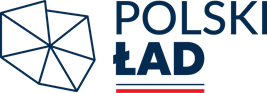 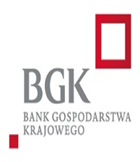 Załącznik Nr 5 do SIWZNazwa zadania:„Biedrusko - budowa etapowa infrastruktury na osiedlu Jesionowym” (znak postępowania: ZP.271.30.2022)(DOKUMENT SKŁADANY NA WEZWANIE ZAMAWIAJĄCEGO)…………………….., dnia ………………….ZAMAWIAJĄCY:Gmina Suchy Las Ul. Szkolna 13, 62-002 Suchy LasWYKONAWCA:…………………………………………………..…..……………………………………………………………..…..…………(pełna nazwa/firma, adres, w zależności od podmiotu: NIP/PESEL, KRS/CEIDG)reprezentowany przez:…………………………………………………..…..…………(imię, nazwisko, stanowisko/podstawa do reprezentacji)Przystępując do postępowania w sprawie udzielenia zamówienia publicznego pn. „Złotkowo- budowa pełnego uzbrojenia wraz z terenem aktywizacji gospodarczej i przebudowa odcinka byłej drogi krajowej” prowadzonego przez Gminę Suchy Las przedkładam:WYKAZ WYKONANYCH ROBÓT BUDOWLANYCH, POTWIERDZAJĄCYCH SPEŁNIANIE WARUNKU, O KTÓRYM MOWA W rozdziale VIII ust. 4 pkt. 4.1 SWZ (wykonanych w ciągu pięciu ostatnich lat przed upływem terminu składania ofert, a jeżeli okres prowadzenia działalności jest krótszy – w tym okresie)Załączam dowody/referencje/inne: _______________szt.B. Wykaz osób, skierowanych przez Wykonawcę do realizacji zamówienia publicznego, w szczególności odpowiedzialnych za kierowanie robotami budowlanymi, wraz z informacjami na temat ich kwalifikacji zawodowych, uprawnień, doświadczenia i wykształcenia niezbędnych do wykonania zamówienia publicznego, a także zakresu wykonywanych przez nie czynności oraz informacją o podstawie do dysponowania tymi osobami:* zrzeszoną/zrzeszonymi we właściwym samorządzie zawodowym zgodnie z przepisami ustawy z dnia 15 grudnia 2000r. o samorządach zawodowych architektów oraz inżynierów budownictwa (tj. Dz.U. z 2019r., poz. 1117),  				Data; kwalifikowany podpis elektroniczny lub podpis zaufany lub podpis osobisty L.p.Wykonawca (pełna nazwa)Przedmiot zamówienia(podanie nazwy inwestycji 
i miejsca jej realizacji z opisem pozwalającym na ocenę spełniania warunku udziału w postępowaniu)Wartość brutto robót budowlanych określona w umowieDaty wykonania- początek, zakończenie(dd-mm-rrrr)Podmiot, na rzecz którego robota została wykonana (Zamawiający), adres, telefon12Rola (funkcja podczas realizacji zamówienia)Imię i nazwisko,adres e-mail,  telefonKwalifikacje zawodowe(nr uprawnień) i data ich uzyskaniaInformacja o podstawie do dysponowania osobąKierownik Budowy (robót drogowych)* posiadający:- uprawnienia budowlane do kierowania robotami budowlanymi bez ograniczeń w specjalności drogowej lub równoważnych wydanych na podstawie wcześniej obowiązujących przepisów;Kierownik robót instalacyjnych* posiadający: - uprawnienia budowlane do kierowania robotami budowlanymi bez ograniczeń w specjalności instalacyjnej w zakresie sieci, instalacji i urządzeń cieplnych, wentylacyjnych, wodociągowych i kanalizacyjnych lub równoważnych wydanych na podstawie wcześniej obowiązujących przepisów,Kierownik robót instalacyjnych* posiadający: - uprawnienia budowlane do kierowania robotami budowlanymi bez ograniczeń w specjalności instalacyjnej w zakresie sieci, instalacji i urządzeń elektrycznych i elektroenergetycznych lub równoważnych wydanych na podstawie wcześniej obowiązujących przepisów;